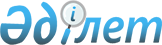 Об утверждения в новой редакции положения государственного учреждения "Каракиянский районный отдел жилищно-коммунального хозяйства, пассажирского транспорта и автомобильных дорог"Постановление акимата Каракиянского района Мангистауской области от 1 февраля 2022 года № 17
      В соответствии с Законами Республики Казахстан от 23 января 2001 года "О местном государственном управлении и самоуправлении в Республике Казахстан", от 1 марта 2011 года "О государственном имуществе", от 9 января 2012 года "О газе и газоснабжении", акимат Каракиянского района ПОСТАНОВЛЯЕТ:
      1. Утвердить прилагаемое в новой редакции положение государственного учреждения "Каракиянский районный отдел жилищно-коммунального хозяйства, пассажирского транспорта и автомобильных дорог".
      2. Государственному учреждению "Каракиянский районный отдел жилищно-коммунального хозяйства, пассажирского транспорта и автомобильных дорог" (А.А.Чукин) обеспечить регистрацию внесенных изменений и дополнений в Положение в органах юстиции и принять иные меры, вытекающие из настоящего постановления.
      3. Контроль за исполнением настоящего постановления возложить на заместителя акима района С.Торетаева.
      4. Настоящее постановление вводится в действие по истечении десяти календарных дней после дня его первого официального опубликования. П О Л О Ж Е Н И Е о государственном учреждении "Каракиянский районнный отдел жилищно – коммунального хозяйства, пассажирского транспорта и автомобильных дорог"
      Организационно-правовая форма: государственное учреждения
      Вид собственности: коммунальное
      Учредитель акимат Каракиянского района
      Местонахождения: 130300, Республика Казахстан Мангистауская область, Каракиянский район, село Курык, улица Досан батыра, здание №6
      село Курык, 2022 год Положение государственного учреждения "Каракиянский районный отдел жилищно-коммунального хозяйства, пассажирского транспорта и автомобильных дорог" 1. Общие положения
      1. Государственное учреждение "Каракиянский районный отдел жилищно-коммунального хозяйства, пассажирского транспорта и автомобильных дорог" является государственным органом Республики Казахстан, осуществляющим руководство в сфере жилищно-коммунального хозяйства, пассажирского транспорта и автомобильных дорог Каракиянского района.
      2. Государственное учреждение "Каракиянский районный отдел жилищно-коммунального хозяйства, пассажирского транспорта и автомобильных дорог" осуществляет свою деятельность в соответствии с Конституцией Республики Казахстан и законами, актами Президента и Правительства Республики Казахстан, иными нормативными правовыми актами, а также настоящим Положением.
      3. Государственное учреждение "Каракиянский районный отдел жилищно-коммунального хозяйства, пассажирского транспорта и автомобильных дорог" является юридическим лицом в организационно-правовой форме государственного учреждения, имеет печати и штампы со своим наименованием на государственном языке, бланки установленного образца, а также счета в органах казначейства в соответствии с законодательством Республики Казахстан.
      4. Государственное учреждение "Каракиянский районный отдел жилищно-коммунального хозяйства, пассажирского транспорта и автомобильных дорог" вступает в гражданско-правовые отношения от собственного имени.
      5. Государственное учреждение "Каракиянский районный отдел жилищно-коммунального хозяйства, пассажирского транспорта и автомобильных дорог" имеет право выступать стороной гражданско-правовых отношений от имени государства, если оно уполномочено на это в соответствии с законодательством.
      6. Государственное учреждение "Каракиянский районный отдел жилищно-коммунального хозяйства, пассажирского транспорта и автомобильных дорог" по вопросам своей компетенции в установленном законодательством порядке принимает решения, оформляемые приказами руководителя государственного учреждения Государственное учреждение "Каракиянский районный отдел жилищно-коммунального хозяйства, пассажирского транспорта и автомобильных дорог".
      7. Структура и лимит штатной численности государственного учреждения "Каракиянский районный отдел жилищно-коммунального хозяйства, пассажирского транспорта и автомобильных дорог" утверждаются в соответствии с действующим законодательством.
      8. Местонахождение государственного учреждения "Каракиянский районный отдел жилищно-коммунального хозяйства,пассажирского транспорта и автомобильных дорог": индекс 130300, Республика Казахстан, Мангистауская область,Каракиянский район, село Курык, улица Досан батыра, здание №6. 
      9. Полное наименование государственного учреждения: 
      на государственном языке: "Қарақия аудандық тұрғын үй коммуналдық шаруашылығы, жолаушы көлігі және автомобиль жолдары бөлімі" мемлекеттік мекемесі;
      на русском языке: государственное учреждение "Каракиянский районный отдел жилищно-коммунального хозяйства, пассажирского транспорта и автомобильных дорог".
      10. Учредителем государственного учреждения "Каракиянский районный отдел жилищно-коммунального хозяйства, пассажирского транспорта и автомобильных дорог" является акимат Каракиянского района.
      11. Настоящее Положение является учредительным документом государственного учреждения "Каракиянский районный отдел жилищно-коммунального хозяйства, пассажирского транспорта и автомобильных дорог".
      12. Финансирование деятельности государственного учреждения "Каракиянский районный отдел жилищно-коммунального хозяйства, пассажирского транспорта и автомобильных дорог" осуществляется из местного бюджета.
      13. Государственному учреждению "Каракиянский районный отдел жилищно-коммунального хозяйства, пассажирского транспорта и автомобильных дорог" запрещается вступать в договорные отношения с субьектами предпринимательства на предмет выполнения обязанностей, являющихся функциями государственного учреждения "Каракиянский районный отдел жилищно-коммунального хозяйства, пассажирского транспорта и автомобильных дорог".
      Если государственному учреждению "Каракиянский районный отдел жилищно-коммунального хозяйства, пассажирского транспорта и автомобильных дорог" законодательными актами предоставлено право осуществлять, приносящую доходы деятельность, то доходы, полученные от такой деятельности, направляются в доход государственного бюджета. 2. Миссия, основные задачи, функции, права и обязанности государственного учреждения "Каракиянский районный отдел жилищно-коммунального хозяйства, пассажирского транспорта и автомобильных дорог"
      14. Миссия: 
      осуществление внутрирайонных общественных пассажирских перевозок, дорог районного значения, коммуникаций, государственной политики в области жилищных отношений, государственный контроль в области жилищного фонда на территории района.
      15. Задачи:
      1) организация и обеспечение функционирования и развития систем инженерного обеспечения жизнедеятельности района;
      2) взаимодействие с предприятиями коммунальной сферы в вопросах стабилизации уровня и дальнейшего роста качества коммунальных услуг, получаемых населением и учреждениями бюджетной сферы;
      3) обеспечение необходимого уровня благоустройства, санитарного состояния, озеленения и проведения комплекса мероприятий по созданию и поддержанию благоприятной окружающей среды в районе;
      4) контроль деятельности органов управления объектами кондоминиумов по сохранению и надлежащей эксплуатации жилищного фонда на территории района;
      5) реализация государственных программ на территории района в пределах компетенции, установленной законодательством;
      6) организация мероприятий по сохранению и надлежащей эксплуатации жилищного фонда, обеспечение жильем граждан в соответствии с Законодательством Республики Казахстан.
      7) проведение государственной политики в областях жилищно-коммунального хозяйства, пассажирского транспорта и автомобильных дорог на территории района.
      8) проведение государственной политики в области жилищно-коммунального хозяйства, жилищных отношений, газоснабжения, электроснабжения, тепла и водоснабжения, водоотведения, пассажирского транспорта и дорожного хозяйства;
      9) осуществление государственного контроля в сферах управления жилищным фондом, газа и газоснабжения;
      10) осуществление государственного надзора в области промышленной безопасности за соблюдением требований безопасной эксплуатации опасных технических устройств.
      16. Функции:
      1) организация строительства, реконструкции и ремонта объектов водоснабжения, очистных, дренажных систем, канализационных, тепловых, электрических сетей и других объектов жилищно-коммунального хозяйства и благоустройства;
      2) организация работ по освещению и содержанию сетей уличного освещения, благоустройство и озеленение районных территорий;
      3) в пределах полномочий, предоставляемых нормативными- правовыми актами, участие в формировании ценовой (тарифной) политики в сфере коммунальных услуг;
      4) разработка планов мероприятий и контроль за их исполнением по строительству, реконструкции и капитальному ремонту объектов жилищно-коммунального хозяйства, районных дорог, объектов благоустройства;
      5) принятие мер по реализации программы предназначенных для развития сфер жилищно-коммунального хозяйства, пассажирского транспорта района;
      6) организация работ по строительству, реконструкции, ремонту и содержанию районных автомобильных дорог;
      7) участие в работе государственных комиссий по приемке в эксплуатацию объектов жилищно-коммунального назначения и благоустройства, районных дорог;
      8) обеспечение анализа и достоверности информации о динамике развития отраслей транспорта;
      9) организация перевозок пассажиров в соответствии с Законодательством Республики Казахстан в сфере транспорта;
      10) участие в осуществлении мер по повышению безопасности движения, проведении единой технической политики в дорожной отрасли с целью обеспечения безопасности движения;
      11) представление на утверждение уполномоченного государственного органа наименования и индексы автомобильных дорог общего пользования районного значения;
      12) осуществление контроль за качеством и приемкой выполненных дорожных работ по строительству, ремонту, содержанию и озеленению автомобильных дорог местного значения;
      13) проведение в соответствии с законодательством конкурсов на выполнение дорожных работ сети автодорог местного значения и услуг по перевозке пассажиров; 
      14) обеспечение использования направляемых на финансирование дорожной деятельности средств в соответствии с законодательством Республики Казахстан и их целевого использования; 
      15) осуществление заключения и согласования договоров по организации регулярных пассажирских маршрутов;
      16) государственная регистрация многоквартирных жилых домов как первичных объектов недвижимости;
      17) проведение собрания собственников квартир, нежилых помещений многоквартирного жилого дома для избрания совета многоквартирного жилого дома и выбора формы управления объектом кондоминиума;
      18) утверждение минимального размера расходов на управление объектом кондоминиума и содержание общего имущества объекта кондоминиума;
      19) организация работы жилищной инспекции по осуществлению государственного контроля и надзора в пределах границ населенных пунктов на объектах социальной инфраструктуры в сферах управления жилищным фондом, газа и газоснабжения, в области промышленной безопасности за соблюдением требований безопасной эксплуатации опасных технических устройств;
      20) принятие меры по содержанию земель общего пользования, не включенных в состав общего имущества объектов кондоминиумов, за счет средств местного бюджета;
      21) обеспечение проведения за счет средств местного бюджета государственного технического обследования, функционирующих МЖД (с определением общего имущества объекта кондоминиума), а также изготовление и возмещение расходов по изготовлению технических паспортов на объект кондоминиума и предусмотренных законодательством РК документов на земельный участок, расположенный под МЖД, а также на придомовый земельный участок в случае поступления соответствующего обращения, на основании решения собрания;
      22) представление документов для государственной регистрации объекта кондоминиума;
      23) регистрация договоров участия в ЖСК;
      24) разрабатотка и утверждение правил предоставления коммунальных услуг;
      25) осуществление организации и финансирования мероприятий по текущему или капитальному ремонту фасадов, кровли МЖД, направленных на придание единого архитектурного облика при наличии средств местного бюджета;
      26) организация технического обследования общего имущества объекта кондоминиума;
      27) соблюдение порядка использования, содержания, эксплуатации и ремонта общего имущества собственников помещений (квартир) в объекте кондоминиума и территории, прилегающей к объекту кондоминиума;
      28) принятие участия в подготовке нормативных и методических документов по контролю качества содержания жилых зданий, территории, прилегающей к объекту кондоминиума и предоставлению коммунальных услуг, а также оказание консультационной помощи владельцам подконтрольных объектов, предприятиям, организациям или гражданам, осуществляющим эксплуатацию жилых домов;
      29) заключение договоров найма и приватизации жилья из государственного жилищного фонда, в необходимых случаях принятие мер по признанию нанимателя и членов его семьи утратившими право пользования жилищем из государственного жилищного фонда в порядке, установленном законодательством Республики Казахстан;
      30) обеспечение учета, сохранения, распределения жилья из государственного жилищного фонда и организация сноса аварийного, ветхого жилья, проведение инвентаризации жилищного фонда;
      31) выявление бесхозяйного, выморочного недвижимого жилого имущества с последующей передачей его в коммунальную собственность района;
      32) ведение учет граждан, которым может быть предоставлено жилище из государственного жилищного фонда или жилище, арендованное местным исполнительным органом в частном жилищном фонде в соответствии с требованиями действующего законодательства в пределах своей компетенции;
      33) осуществление найма и приватизации жилища из государственного жилищного фонда или жилища, арендованного местным исполнительным органом в частном жилищном фонде;
      34) ведение учета объектов коммунального хозяйства и автомобильных дорог;
      35) обеспечение работ по изготовлению землеустроительного проекта, государственного акта, технического паспорта объектов находящихся в коммунальной собственности;
      36) рассматривает обращения услугополучателей по вопросам оказания государственных услуг, принимает меры, направленные на восстановление нарушенных прав, свобод и законных интересов услугополучателей;
      37) обеспечивает соблюдение услугодателями подзаконных нормативных правовых актов, определяющих порядок оказания государственных услуг;
      38) принятие соответствующих мер по цифровизации государстенного учреждения "Каракиянский районный отдел жилищно-коммунального хозяйства, пассажирского транспорта и автомобильных дорог";
      39) осуществление контроля и анализа выполнения плана развития подведомственными подразделениями;
      40) ведение бухгалтерского учета и государственного жилищного фонда, коммунальных объектов и автомобильных дорог, осуществление приема на баланс, оформление документов по балансовой и остаточной стоимости объектов согласно законодательству;
      41) обеспечения расходование бюджетных средств по своей цели и полного освоения по бюджетной специфике, сбор соответствующих документов, связанных с освоением бюджетных средств, предусмотренных по программам, проведение и организации конкурса или тендера в срок;
      42) ведение кадрового делопроизводства государственного органа, в том числе посредствам информационной системой управления персоналом "Е-кызмет";
      43) осуществление государственного контроля за соблюдением требований безопасной эксплуатации бытовых баллонов и объектов систем газоснабжения бытовых и коммунально-бытовых потребителей в пределах границ населенного пункта;
      44) осуществление государственного надзора за безопасной эксплуатацией опасных технических устройств, а именно, паровых и водогрейных котлов, работающие под давлением более 0,07 мегаПаскаля и (или) при температуре нагрева воды более 115 градусов Цельсия (организации теплоснабжения), сосуды, работающие под давлением более 0,07 мегаПаскаля, грузоподъемные механизмы, эскалаторы, канатные дороги, фуникулеры, лифты на объектах социальной инфраструктуры;
      45) осуществление постановки на учет и снятие с учета опасных технических устройств объектов социальной инфраструктуры;
      46) осуществление иных функций, предусмотренных действующим законодательством Республики Казахстан.
      17. Права и обязанности:
      1) вносить предложения по реализации на территории Каракиянского района государственной политики в сфере жилищных отношений, жилищно-коммунального хозяйства, в области водоснабжения, водоотведения, энергосбережения и повышения энергоэффективности, государственного контроля в отношении субъектов контроля в пределах границ населенных пунктов на объектах социальной инфраструктуры в сферах управления жилищным фондом, газа и газоснабжения, а также государственного надзора в отношении субъектов надзора в пределах границ населенных пунктов на объектах социальной инфраструктуры в области промышленной безопасности за соблюдением требований безопасной эксплуатации опасных технических устройств;
      2) представлять интересы государства по вопросам государственного жилищного фонда и защищать его имущественные права в судах, организациях всех форм собственности;
      3) вносить предложения акиму района и в исполнительные органы о совершенствовании деятельности в сфере благоустройства;
      4) осуществлять контроль за техническим состоянием жилищного фонда, автомобильных дорог и коммунальных предприятий;
      5) запрашивать от должностных лиц предприятий, учреждений, организаций независимо от форм собственности, а также общественных объеденении и физических лиц документы, заключения, материалы, сведения и информации;
      6) взаимодействовать в установленном порядке с местными исполнительными органами, организациями, учреждениями и объектами по вопросам относящимся к компетенции государственного учреждения;
      7) при проведении проверки запрашивать любую необходимую информацию, знакомиться с оригиналами документов, относящихся к предмету проверки;
      8) не препятствовать установленному режиму работы проверяемого объекта в период проведения проверки;
      9) обеспечивать сохранность полученных документов и сведений, полученных в результате проведения проверки;
      10) составлять акты о нарушениях правил содержания жилищного фонда;
      11) в установленном порядке уплачивать налоги и другие обязательные платежи в бюджет;
      12) осуществлять правовой мониторинг нормативных правовых актов акима и акимата, разработчиком которых учреждение являлось, и своевременно принимать меры по внесению в них изменений и (или) дополнений, или признанию их утратившими силу;
      13) осуществлять иные права и выполнять иные обязанности, предусмотренные законодательством Республики Казахстан. 3. Организация государственного учреждения "Каракиянский районный отдел жилищно-коммунального хозяйства, пассажирского транспорта и автомобильных дорог"
      18. Руководство государственного учреждения "Каракиянский районный отдел жилищно-коммунального хозяйства, пассажирского транспорта и автомобильных дорог" осуществляется первым руководителем, который несет персональную ответственность за выполнение возложенных на государственное учреждение "Каракиянский районный отдел жилищно-коммунального хозяйства, пассажирского транспорта и автомобильных дорог" задач и осуществление им своих функций.
      19. Первый руководитель государственного учреждения "Каракиянский районный отдел жилищно-коммунального хозяйства, пассажирского транспорта и автомобильных дорог" назначается на должность и освобождается от должности акимом района.
      20. Полномочия первого руководителя государственного учреждения "Каракиянский районный отдел жилищно-коммунального хозяйства, пассажирского транспорта и автомобильных дорог":
      1) действует на принципах единоначалия и самостоятельно решает вопросы деятельности учреждения в соответствии с его компетенцией, определяемой законодательством Республики Казахстан и настоящим Положением;
      2) запрашивает и получает в установленном порядке от исполнительных органов материалы, необходимые для решения вопросов, входящих в компетенцию учреждения;
      3) созывает в установленном порядке совещания по вопросам, входящим в компетенцию учреждения, с привлечением представителей заинтересованных организаций;
      4) определяет полномочия работников учреждения;
      5) без доверенности действует от имени учреждения, представляет его интересы во всех организациях;
      6) заключает договоры;
      7) выдает доверенности;
      8) открывает банковские счета и совершает иные сделки в соответствии с законодательством;
      9) решает вопросы командирования, предоставление отпусков, оказание материальной помощи, подготовки, переподготовки и повышения квалификации, поощрении, установление надбавок служащим;
      10) издает приказы и дает указания, обязательные для всех работников учреждения;
      11) принимает на работу и увольняет с работы работников учреждения;
      12) назначает на должность и освобождает от должности руководителей подведомственных учреждений и предприятий, проводит аттестации;
      13) применяет меры поощрения и налагает дисциплинарные взыскания на работников учреждения;
      14) осуществляет контроль за соблюдением служебной дисциплины;
      15) принимает меры по противодействию коррупции и несет за это персональную ответственность;
      16) осуществляет иные полномочия, предусмотренные законодательством Республики Казахстан.
      Исполнение полномочий первого руководителя государственного учреждения "Каракиянский районный отдел жилищно-коммунального хозяйства, пассажирского транспорта и автомобильных дорог" в период его отсутствия осуществляется лицом, его замещающим в соответствии с действующим законодательством. 4. Имущество государственного учреждения "Каракиянский районный отдел жилищно-коммунального хозяйства, пассажирского транспорта и автомобильных дорог"
      21. Государственное учреждение "Каракиянский районный отдел жилищно-коммунального хозяйства, пассажирского транспорта и автомобильных дорог" может иметь на праве оперативного управления обособленное имущество в случаях, предусмотренных законодательством. 
      Имущество государственного учреждения "Каракиянский районный отдел жилищно-коммунального хозяйства, пассажирского транспорта и автомобильных дорог" формируется за счет имущества, переданного ему собственником, и иных источников, не запрещенных законодательством Республики Казахстан.
      22. Имущество, закрепленное за государственным учреждением "Каракиянский районный отдел жилищно-коммунального хозяйства, пассажирского транспорта и автомобильных дорог" относится к коммунальной собственности.
      23. Государственное учреждение "Каракиянский районный отдел жилищно-коммунального хозяйства, пассажирского транспорта и автомобильных дорог" не вправе самостоятельно отчуждать или иным способом распоряжаться закрепленным за ним имуществом и имуществом, приобретенным за счет средств, выданных ему по плану финансирования, если иное не установлено законодательством. 5. Режим работы государственного учреждения "Каракиянский районный отдел жилищно-коммунального хозяйства, пассажирского транспорта и автомобильных дорог"
      24. Режим работы государственного учреждения "Каракиянский районный отдел жилищно-коммунального хозяйства, пассажирского транспорта и автомобильных дорог" определяется самостоятельно в соответствии с требованиями действующего законодательства Республики Казахстан. 6. Внесение изменений и дополнений в учредительные документы государственного учреждения "Каракиянский районный отдел жилищно-коммунального хозяйства, пассажирского транспорта и автомобильных дорог"
      25. Внесение изменений и дополнений в учредительные документы государственного учреждения "Каракиянский районный отдел жилищно-коммунального хозяйства, пассажирского транспорта и автомобильных дорог" производится по постановлению акимата Каракиянского района.
      26. Внесенные изменения и дополнения в учредительные документы государственного учреждения "Каракиянский районный отдел жилищно-коммунального хозяйства, пассажирского транспорта и автомобильных дорог" регистрируются в соответствии с законодательством Республики Казахстан. 7. Реорганизация и ликвидация государственного учреждения "Каракиянский районный отдел жилищно-коммунального хозяйства, пассажирского транспорта и автомобильных дорог"
      27. Реорганизация и ликвидация государственного учреждения "Каракиянский районный отдел жилищно-коммунального хозяйства, пассажирского транспорта и автомобильных дорог" осуществляется в соответствии с законодательством Республики Казахстан. 
      Перечень организаций, находящихся в ведении государственного учреждения "Каракиянский районный отдел жилищно-коммунального хозяйства, пассажирского транспорта и автомобильных дорог"
      Государственное коммунальное предприятие "Турмыс-Сервис" на праве хозяйственного ведения Каракиянского районного отдела жилищно-коммунального хозяйства, пассажирского транспорта и автомобильных дорог.
					© 2012. РГП на ПХВ «Институт законодательства и правовой информации Республики Казахстан» Министерства юстиции Республики Казахстан
				
      Аким 

К.Беков
 Утвержден постановлением акиматаКаракиянского района от"1" февраля 2022 года №17